Konzeption
Jugendhaus am Moselring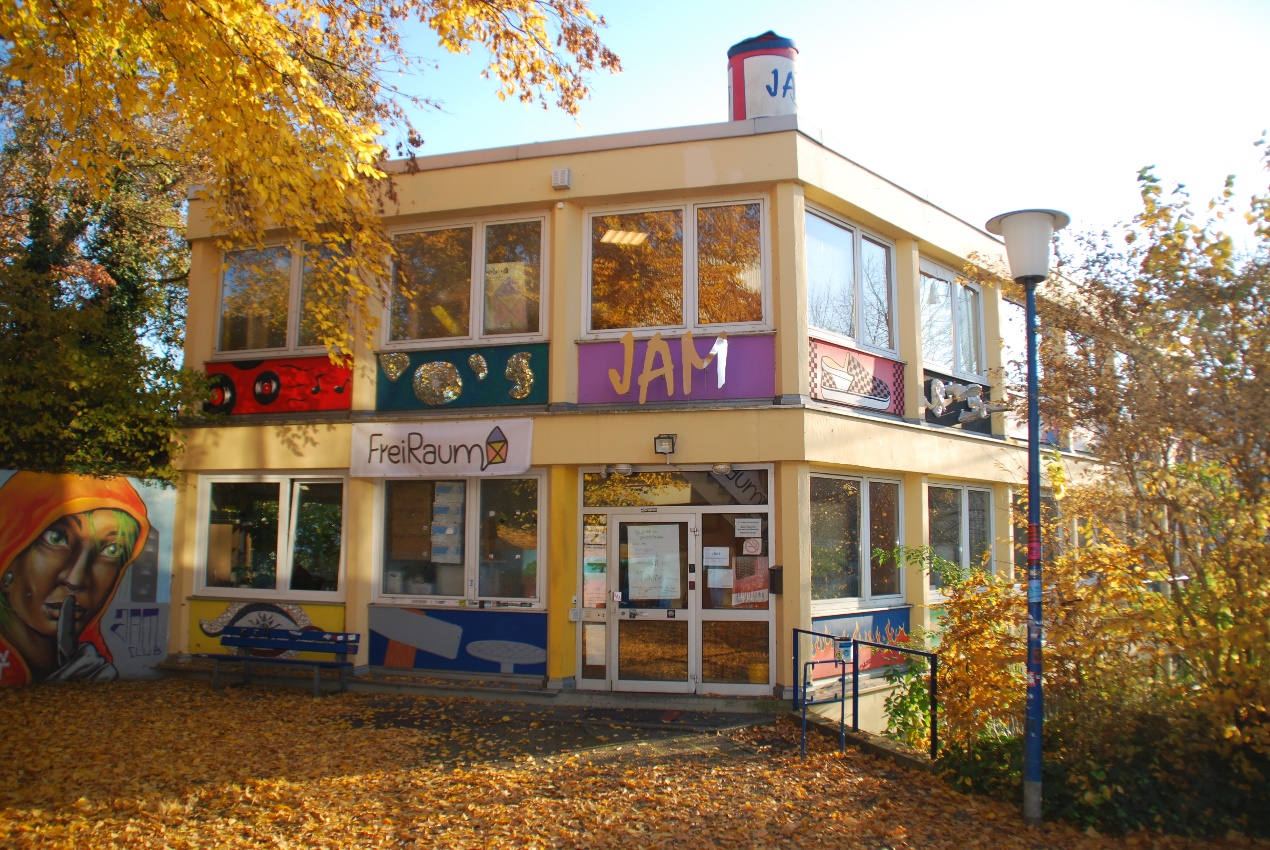 InhaltsverzeichnisVorwort	41	Strukturen	51.1	Träger	51.2	Jugendausschuss	51.3	Rechtliche Grundlagen	51.4	Öffnungszeiten	51.5	Räume	51.6	Team	51.7	Ehrenamtlich tätige Mitarbeiterinnen und Mitarbeiter	51.8	Bewirtschaftungsgrundlagen	52	Finanzen / Fundraising	62.1	Budget (Erstmittel)	62.2	Eigene Einnahmen (Erstmittel)	62.3	Zuschüsse (Zweitmittel)	62.4	Fundraising (Drittmittel)	72.5	Spenden	72.6	Fundraisingprojekte	73	Arbeitsbereiche und Angebotsstruktur	73.1	Evangelische Jugendarbeit	73.2	Pfadfinderarbeit im Stamm Kleiner Prinz	73.3	Offene Arbeit	83.3.1	Fitnessgruppe	83.3.2	Veranstaltungen	93.3.3	Jugendgruppen	93.4	Foto-AG in Zusammenarbeit mit der Ganztagsschule	94	Ehrenamtlich Mitarbeitende	94.1	Mitarbeitergewinnung	104.2	Mitarbeiterschulung	104.3	Begleitung der Mitarbeitenden	115	Kooperationspartner	115.1	Jugendreferat des Evangelischen Kirchenkreises Koblenz	115.2	Stadtjugendring Koblenz	115.3	Kommunale Kooperation	125.3.1	Stadt Koblenz	125.3.2	Stadt Rhens	126	Inhalte	126.1	Christliche Werte und Grundhaltungen	136.2	Offenheit	136.3	Selbstorganisation	146.3.1	Kommunikation	146.3.2	Partizipation	146.3.3	Eigenverantwortung	156.4	Raum geben	166.5	Gesellschaft gestalten	167	Ziele	17Anlagen	22Anlage 1	22Anlage 2	24Anlage 3	26Anlage 4	27VorwortMit der vorliegenden Konzeption beschreiben wir die Form unserer JugendarbeitJugendarbeit ist lebendig, bewegend und schnellen Veränderungen unterworfen. Jugendarbeit reagiert auf die Ansprüche und Bedürfnisse von Jugendlichen und misst sich an den Werten und Orientierungen des Trägers. Zwischen diesen beiden Polen ist ein Gleichgewicht herzustellen.Jugendarbeit bezieht Positionen in pädagogischen und gesellschaftlichen Fragen, nimmt Anteil an der Entwicklung von Kindern und Jugendlichen, bietet Raum und Möglichkeit für die Entfaltung vielfältiger Wünsche und Interessen unserer Zielgruppen.Jugendarbeit funktioniert durch das gemeinsame Engagement und das Zusammenspiel der handelnden Akteure. Die haupt- und ehrenamtlichen Mitarbeiter gestalten gemeinsam die praktische Arbeit in Gruppen, Projekten und Aktionen. Im Jugendausschuss werden die Rahmenbedingungen für die Jugendarbeit beraten und beschlossen, das Presbyterium unterstützt und trägt unsere Jugendarbeit und begleitet sie mit konstruktiver Kritik.Jugendarbeit ist nach unserem Verständnis immer konzeptionelles Handeln. Im Verlaufe des Konzeptionsentwicklungsprozesses ist deutlich geworden, dass die Grundlagen unserer Arbeit und unser pädagogisches Handeln im Blick auf unsere Zielgruppen stimmig und passend sind. Die vorliegende Konzeption ist schriftlicher Ausdruck der Praxis im Jugendhaus und Weichenstellung für die Zukunft. Um angemessen auf Veränderungen reagieren zu können sehen wir unsere Konzeption als offenen Prozess für Weiterentwicklung und Fortschreibung.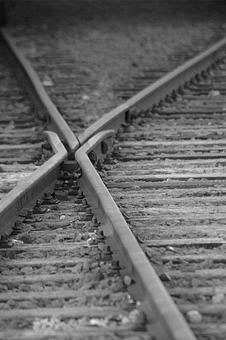 In einem gelungenen Kooperationsprozess haben die haupt- und ehrenamtlich Mitarbeitenden und die Mitglieder des Jugendausschusses in Workshops und Seminaren, in Arbeitsgruppen und Einzelgesprächen viele wertvolle Gedanken und Ideen entwickelt, die in unsere Konzeption eingeflossen sind. Dafür allen Beteiligten ein herzliches Dankeschön.Diese Konzeption wird laufend evaluiert und aktualisiert. StrukturenTrägerDas Jugendhaus am Moselring (JAM), Moselring 2-4, 56068 Koblenz ist eine Einrichtung der offenen und verbandlichen Jugendarbeit in der Trägerschaft der Ev. Kirchengemeinde Koblenz-Mitte.JugendausschussIm Rahmen des Presbyteriums (Leitungsgremium der Kirchengemeinde) ist der Jugendausschuss der Kirchengemeinde für die Jugendarbeit zuständig und dem Presbyterium gegenüber verantwortlich. Der Jugendausschuss arbeitet nach den vom Presbyterium beschlossenen Richtlinien (s. Anlage 1)Rechtliche GrundlagenDie rechtlichen Grundlagen der pädagogischen Arbeit im Jugendhaus stützen sich überwiegend auf das Sozialgesetzbuch VIII (KJHG §§ 9; 11; 12; 73), das Jugendschutzgesetz und verschiedene Teile des Bürgerlichen GesetzbuchesÖffnungszeitenDie Öffnungszeiten sind von Montag bis Freitag von 15.00 Uhr bis 21.00 Uhr (außer mittwochs, aufgrund von Konfirmandenarbeit, da ist das Jugendhaus geschlossen). Bei Veranstaltungen ist das Haus auch an manchen Samstagen geöffnet.RäumeDas Jugendhaus verfügt über gut ausgestattete unterschiedliche Funktionsräume (Gruppenräume, Konferenzräume, Veranstaltungsraum, Gartenanlage und Büro) über drei Etagen und wird einer vielfältigen Angebotsstruktur gerecht.TeamDrei „beruflich tätige pädagogische Fachkräfte“ bilden das Team des Jugendhauses und gegebenenfalls durch PraktikantInnen ergänzt.Ehrenamtlich tätige Mitarbeiterinnen und MitarbeiterIm JAM sind ca. 30 MitarbeiterInnen ehrenamtlich tätig.BewirtschaftungsgrundlagenIm Jahre 1998 hat das Presbyterium mit Genehmigung der Landeskirche beschlossen, das im JAM erarbeitete Konzept der „Neuen Steuerung im Jugendhaus“ beginnend mit dem Haushaltsjahr 1999 zunächst befristet auf drei Jahre, einzuführen. Das Konzept beinhaltet im Wesentlichendie finanzielle Zuwendung der Kirchengemeinde für die Jugendarbeit in Form eines festen Budgets,die Möglichkeit Überschüsse und Defizite des Jahresabschlusses in das nächste Haushaltsjahr zu übertragendie outputorientierte Steuerung von Angeboten und Projekten in sog. Produktgruppen (Arbeitsbereichen) die Ausstattung der Produktgruppen mit eigenen (Teil)-Budgets und die Übernahme von Verantwortung für finanzielle Mittel durch ehrenamtliche Mitarbeiterinnen und Mitarbeiter in den ProduktgruppenMit dem Beschluss zur Einführung der „Neuen Steuerung“ verabschiedete das Presbyterium Budgetrichtlinien, die als Bewirtschaftungsgrundlage (s. Anlage 2) für das JAM maßgebend sind. Mit Beschluss vom Oktober 2001 hat das Presbyterium die Befristung dieses Modells aufgehoben und die Vorteile gewürdigt.Finanzen / Fundraising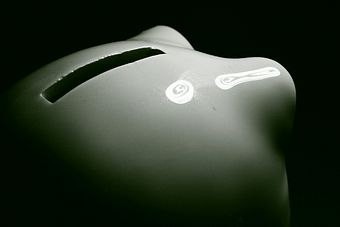 Professionell gestaltete Jugendarbeit braucht verlässliche finanzielle Rahmenbedingungen.Budget (Erstmittel)Eine kritische Betrachtung des Budgets des Jugendhauses der Jahre 2000 – 2004 zeigt, dass entsprechend der Budgetrichtlinien gewirtschaftet wird. An ausgewählten Haushaltsstellen können sowohl bei den Ausgaben als auch bei den Einnahmen dynamische Bewegungen festgestellt werden. So lassen sich z.B. bei den Fernmeldekosten (Telefon und Internet!) drastische Kostensenkungen darstellen, während die Energiekosten stark angestiegen sind.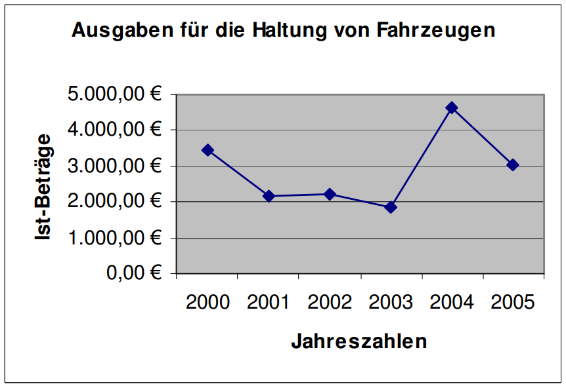 Bei den Ausgaben für den VW-Bus des Jugendhauses zeigt sich, dass das alte Fahrzeug sehr reparaturanfällig war und hohe Kosten verursacht hat. Im Vergleich dazu sind die Einnahmen aus der Vermietung stark zurückgegangen sind, weil der Bus nur noch selten vermietet wurde. Ein neuer gebrauchter VW-Bus wurde Anfang 2013 angeschafft.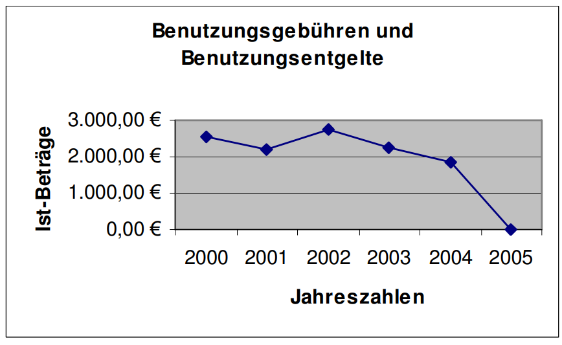 Eigene Einnahmen (Erstmittel) Freizeiten werden nach den Richtlinien der Evangelischen Kirche im Rheinland kalkuliert und ausgeschrieben. Einnahmen aus Veranstaltungen, Verkäufen und Vermietungen werden dem Budget zugeführt. Im Jugendhaus werden keine „schwarzen Kassen“ geführt. Zuschüsse (Zweitmittel)Ein weiterer Baustein der Bewirtschaftung des Jugendhauses ist die Beantragung kirchlicher und öffentlicher Zuschüsse für die Arbeit im Jugendhaus selbst (z.B. institutionelle Förderung der Stadt Koblenz) und für Projekte, Schulungen und Freizeiten. Standard ist, dass bei allen geplanten Maßnahmen die Möglichkeit von Zuschüssen geprüft wird und diese in Anspruch genommen werden, wenn Aufwand und Ertrag in einem sinnvollen Verhältnis zueinander stehen.Fundraising (Drittmittel)Nach der Gesamtkonzeption der Evangelischen Kirchengemeinde Koblenz-Mitte soll als Ziel neun unter dem Stichwort „Spendenwerbung“ offensiver Spendenwerbung für eigene Projekte betrieben werden.Die strategisch geplante Akquise von Drittmitteln wird mit dem Fachbegriff Fundraising umschrieben. Der Begriff stammt aus dem Bereich des Marketings und bezeichnet die Beschaffung von Mitteln (Geld, Sachwerte, Zeit und Wissen) für gemeinnützige und nichtkommerzielle Organisationen zur Erfüllung ihrer Aufgaben und zur Erreichung ihrer Ziele.Für die Arbeit im Jugendhaus sind die in der Anlage formulierten Thesen für ein Fundraising- Konzept grundlegend:SpendenFür einzelne Veranstaltungen und Projekte sammeln wir vom Jugendhaus vereinzelt Spenden ein. Natürlich können auch Privatpersonen und Organisationen jederzeit der Evangelischen Jugend Spenden zukommen lassen. Diese werden dem Budget zugeführt.FundraisingprojekteWeitere Projekte sind in Arbeit z.B.:Akquise von Sponsoren für die Finanzierung des JugendbussesArbeitsbereiche und AngebotsstrukturDie Zusammenfassung der Angebote und Aktivitäten im Jugendhaus in definierte Arbeitsbereiche sind im Rahmen der outputorienierten Steuerung notwendig und sinnvoll. Mit dieser Konstruktion ist es möglich, die betriebswirtschaftlichen Grundlagen zu steuern. In allen Arbeitsbereichen ist es möglich, die den Aufwand und den Ertrag zu messen und zu beeinflussen. Für alle Arbeitsbereiche sind finanzielle Mittel ausgewiesen, die für die Arbeit zur Verfügung stehen, in allen Arbeitsbereichen sind Teams von ehrenamtlichen MitarbeiterInnen für den Aufgabenbereich zuständig und verfügen weitestgehend selbständig über ihr Budget.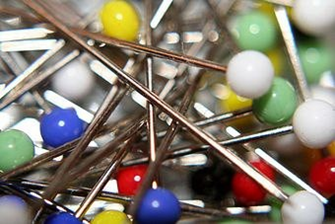 Evangelische JugendarbeitIn diesem Angebotsbereich sind die „klassischen“ Angebote evangelischer Jugendarbeit zusammengefasst.Gruppenangebote für Kinder und JugendlicheFreizeiten für Kinder und JugendlicheMitarbeiterschulungenProjekteSchnittstelle Konfirmandenunterricht – JugendarbeitPfadfinderarbeit im Stamm Kleiner PrinzDie Pfadfinder des Stammes Kleiner Prinz sind Teil Verband Christlicher Pfadfinderinnen und Pfadfinder (VCP) und somit Mitglied der Weltpfadfinder- und Weltpfadfinderinnenbewegung. Sie beziehen sich in ihrer Jugendarbeit auf die folgenden Grundsätze. Diese sollen jedoch nicht die Arbeit bis ins letzte bestimmen, sondern eine Orientierung bieten:Pfadfinder bekennen sich zu den Ideen ihres Gründers Baden-Powell.Grundlegende Bestandteile unserer Arbeit sind:Das Pfadfindergesetz und das zugehörige Versprechen.Das Prinzip der kleinen Gruppe.Das Prinzip „Learning by doing“.Das Tragen von Kluft und Halstuch.Die Arbeit ist unterteilt in drei altersgemäße Stufen.Kinder von 7 – 10 Jahren erleben in der Wölflingsmeute die fantasievolle Welt des Dschungelbuchs unter der Führung eines/einer Akela.In der Pfadfinderstufe werden die Sipplinge von ihrem Sippenführer oder ihrer Sippenführerin langsam an Selbständigkeit und Kritikfähigkeit herangeführt.Ranger/Rover ab ca. 16 Jahren arbeiten selbständig, eigenverantwortlich und projektorientiert.Neben den wöchentlichen Sippenstunden sind Fahrten und Lager ein wichtiger Aspekt der Arbeit.Naturnah wird dort das „Learning by doing“ umgesetzt. Dies zeigt sich zum Beispiel in Lagerbauten, Lagerfeuer, Seil- und Zelttechnik.Als christliche Pfadfinder steht der christliche Glaube im Mittelpunkt der Arbeit.Dies äußert sich unter anderem in Andachten, Tischgesängen, Gebeten und Gottesdiensten. Als Teil der evangelischen Kirchengemeinde Koblenz-Mitte wird bei deren Projekten, wie zum Beispiel Gemeindefest und Bethelsammlung, mitgearbeitet.Pfadfinder setzen sich für den Erhalt der Umwelt ein.Auf Fahrten und Lagern wird großen Wert auf umweltverträgliches Verhalten gelegt. Der Stamm hat die Patenschaft über den Waldlehrpfad in Koblenz-Arzheim übernommen.Gemeinschaft macht stark.Die gemeinsame Arbeit basiert auf Freundschaft, Teamarbeit und gegenseitigem Respekt und Vertrauen. Alle Arbeit geschieht ehrenamtlich und aus freiem Pflichtbewusstsein.Offene ArbeitIn der offenen Arbeit werden Jugendliche auf dem Weg zur Selbstständigkeit begleitet und gefördert. Die rechtliche Grundlage liegt hierzu im SGB VIII §11: „(1) Jungen Menschen sind die zur Förderung ihrer Entwicklung erforderlichen Angebote der Jugendarbeit zur Verfügung zu stellen. Sie sollen an den Interessen junger Menschen anknüpfen und von ihnen mitbestimmt und mitgestaltet werden, sie zur Selbstbestimmung befähigen und zu gesellschaftlicher Mitverantwortung und zu sozialem Engagement anregen und hinführen.“Dies begründet alle Angebote des Jugendhauses die in die offene Jugendarbeit fallen. Das Jugendhaus am Moselring sieht sich selbst als dritte Sozialisationsinstanz neben Familie und Schule und bietet Jugendlichen einen Bildungs- und Aneignungsraum. Hierbei sind Partizipation, Kommunikation und Eigenverantwortung grundlegende Schlagwörter, auf die im Punkt 6.3 weiter eingegangen wird.Im Jugendhaus am Moselring existieren vielfältige Freizeitaktivitäten unterschiedlicher Art. Darunter sind beispielsweise Kicker, Dart sowie einige Gesellschaftsspiele, die die Jugendlichen ständig und kostenlos nutzen können nach Wunsch auch unter fachkundiger Anleitung der MitarbeiterInnen. Auch finden hier besondere Gruppen- sowie weitere Angebote statt:FitnessgruppeDas Bewegungs- und Firnessangebot vom Jugendhaus am Moselring steht allen offen, die Spaß an Bewegung und Sport haben. Hierzu wird der Mehrzweckraum in der unteren Etage genutzt. Es werden Elemente des klassischen Zirkeltrainings, Fitnessboxen, HIT (High Intensive Training), Tabata und Yoga kombiniert. Das Angebot findet dienstags und donnerstags ab 19 Uhr kostenlos statt und richtet sich an Jugendliche aller Geschlechter? ab 16 Jahren gleichermaßen.VeranstaltungenGrundlegende Pfeiler der Veranstaltungen ist es den Jugendlichen einen Ort zu geben bei dem sie sich selbstverwirklichen können, Selbstvertrauen aufbauen und Eigenverantwortung erlernen. Außerdem bieten Veranstaltungen die Möglichkeit sich außerhalb der festen Jugendgruppenstrukturen auch in der Freizeit zu treffen und so ein stärkeres Miteinander zu erschaffen.Ein weiterer wichtiger Punkt dieses Angebotes ist es jungen Bands und Künstlern eine Möglichkeit zu geben, auf einer Bühne die ersten Schritte zu unternehmen und sich live vor Publikum auszutesten.  JugendgruppenDie Jugendgruppen sind Angebote, welche zweimal wöchentlich im Jugendhaus stattfinden. Hierbei werden den Jugendlichen Räume als Rückzugs-, Erfahrungs-, Entfaltungs-, Aneignungs- und Bildungsgelegenheit zur Verfügung gestellt. Durch Mitbestimmt und Mitgestaltung wird die Autonomie und die Selbstbestimmung der Jugendlichen gestärkt. Dabei sollen die Ideen und Vorschläge der TeilnehmerInnen methodisch umgesetzt werden, um somit die Gruppenstunden zu gestalten. Partizipation ist dabei das Grundprinzip der Jugendgruppen. Außerdem sind sie stark an der Lebenswelt der Jugendlichen orientiert, da die Gruppen so gestaltet werden, dass sie an die Bedürfnisse der Jugendlichen anknüpfen und sie ihre eigene Lebenswelt mit ins Jugendhaus bringen. Ziel dabei ist es den Jugendlichen einen Raum zu geben, indem sie ihre Wünsche und Interessen entfalten können. TeilnehmerInnen: Die TeilnehmerInnen sind Jugendliche ab 14 Jahren.Foto-AG in Zusammenarbeit mit der GanztagsschuleIn Kooperation mit der Diesterweg-Schule Koblenz findet zweimal wöchentlich eine Foto-AG statt. Dieses Angebot wird von Hauptamtlichen betreut.Ehrenamtlich MitarbeitendeIn der inhaltlichen Struktur des Jugendhauses kommt dem Engagement ehrenamtlicher MitarbeiterInnen eine besondere Bedeutung zu. Ehrenamtlich Mitarbeitende übernehmen freiwillig Verantwortung für andere Kinder und Jugendliche, gestalten Inhalte Programme und Angebote und organisieren die Rahmenbedingungen (Räume, Ausstattung, Finanzen o. ä.) in ihren Arbeitsbereichen.Im kirchlichen Sprachgebrauch ist der Begriff des Ehrenamtes fest verwurzelt und bezeichnet die freiwillige und unbezahlte Tätigkeit im Rahmen der Arbeit der Kirchengemeinde. Im öffentlichen Bereich wird – besonders nach den Diskussionen im „Jahr der Freiwilligen“ 2001 – von freiwilligem Engagement, freiwillig Engagierten und bürgerschaftlichem Engagement gesprochen. Der Wert der Arbeit der Ehrenamtlichen oder Freiwilligen wird als „soziales Kapital“ gemessen.Die Selbstbeschreibung der aktuell ehrenamtlich Tätigen im Jugendhaus ist anders und wird häufig funktional formuliert: BetreuerIn als Mitarbeitende bei den Freizeiten, GruppenleiterIn, KursleiterIn bei Projekten und ganz einfach als MitarbeiterIn bei Veranstaltungen.Nach unserem Verständnis ist das Engagement der Ehrenamtlichen nicht unbezahlt, sondern unbezahlbar. Die Erfahrungen im Jugendhaus zeigen, dass monetäre Kategorien bei der Bewertung absolut keine Rolle spielen, im Vordergrund der Motivation Ehrenamtlicher stehen der Spaß an der Aufgabe, die Gemeinschaft mit anderen und die Tätigkeiten für andere im Vordergrund. Dadurch, dass sie „etwas für andere tun“, tun sie auch etwas für sich, sie entwickeln persönliche Kompetenzen, stärken ihr Selbstwertgefühl und lernen für das Leben.MitarbeitergewinnungDas Jugendhaus bietet vielfältige Möglichkeiten für das freiwillige Engagement von Jugendlichen. Die Arbeitsbereiche sind „mitarbeiterdurchlässig“. Je nach Interesse, Zeit und Motivation sind Ehrenamtliche.In den Arbeitsbereichen ist die Gewinnung von Mitarbeiterinnen und Mitarbeitern unterschiedlich z.B.:Aus den eigenen Gruppen (z.B. Jugendgruppen)Aus den Freizeiten und eingeschränkt auch aus den Konfirmandengruppen (Ev. Jugend)Durch Erzählungen im Bekannten- und Freundeskreis und persönliche Kontakte Die offenen Strukturen bieten allen Jugendlichen die Möglichkeit sich ihre Tätigkeitsfelder zu suchen und ihr Interesse an einer Mitarbeit zu äußern. Ergänzend dazu werden entdeckte Talente konkret auf die Möglichkeit der Mitarbeit im Jugendhaus angesprochen und entsprechend gefördert.Im Grunde genommen sind wir mit unseren Angeboten die beste Werbung für die Gewinnung von ehrenamtlichen MitarbeiterInnen. Die Qualität unserer Projekte, unserer Gruppenangebote und unserer Freizeiten und die Motivation und Ausbildung der Ehrenamtlichen ist entscheidend für die Gewinnung des Nachwuchses.MitarbeiterschulungIm Bereich der Evangelischen Jugendarbeit bieten wir den Mitarbeitenden ein gestuftes Modell der Mitarbeiterschulung an.Mit etwa 14 Jahren beginnt der Einstieg in die Schulungsarbeit durch eine Basisschulung (ein Wochenende).Ein verlängertes Wochenende jährlich, mit drei Tagen Schulung der für die Juleica geforderten Inhalte, bei den Pfadfindern verbandsinterne Schulungen (B-Kurs) mit ähnlichen inhaltlichen Schwerpunkten zur Juleica-Ausbildung.Ein Erste-Hilfe-KursFür die älteren Ehrenamtlichen ab 18 Jahren bieten wir in Zusammenarbeit mit dem Jugendreferat Koblenz alle zwei Jahre die so genannten „specials“ an. Das sind einwöchige von den Teilnehmenden selbst organisierte Maßnahmen mit einem thematischen Schwerpunkt.Das Ziel der Ausbildung ist die Jugendleitercard. Für die Ausfertigung der Juleica sind 40 Stunden Schulung und ein Erste-Hilfe-Kurs gefordert. Die Ausbildung zum JugendgruppenleiterIn ist ein Qualitätsmerkmal der Arbeit in den Jugendverbänden.Zusätzlich zu den geforderten Inhalten für die Juleica-Ausbildung behandeln wir die Themen Deeskalation und Mediation, Sexualpädagogik und Moderationstechniken (evtl. auch in Kooperation mit anderen Gemeinden und dem Jugendreferat).Ehrenamtlich Mitarbeitende benötigen Praxisfelder (Gruppenleitung, Mitarbeit auf Freizeiten und Konfirmandenfreizeiten, Projekte u. ä.), um die in den Schulungen erworbenen Kenntnisse und Fähigkeiten zu erproben und zu reflektieren.Begleitung der MitarbeitendenEhrenamtliche sind kostbar und brauchen viel Pflege. Mit dem schönen Wort Empowerment lässt sich das gut beschreiben. Wir erfinden in der Jugendarbeit Möglichkeiten, die das Maß des Selbstwertes und der Selbstbestimmung erhöhen und versetzen Ehrenamtliche in die Lage, ihre Belange selbstverantwortlich und autonom zu vertreten. Wir erweitern damit die Selbstkompetenz der Ehrenamtlichen und nutzen die gewonnenen Ressourcen. Weniger sozialwissenschaftlich ausgedrückt wird hier ein Prozess des gegenseitigen Gebens und Nehmens beschrieben. Das Jugendhaus bietet den freiwillig Engagierten:Hilfe und Unterstützung in ihren jeweiligen LebenslagenKritische Reflektion von Fragestellungen aus der Praxis der Kinder- und JugendarbeitLob und AnerkennungKooperationspartnerKooperationen spielen im Kontext der Jugendarbeit eine außerordentlich wichtige Rolle. Jugendarbeit ist kirchlich, regional und kommunal in feste Strukturen eingebunden, um Gemeinsamkeit bei der Vertretung der Interessen der Kinder und Jugendlichen zu zeigen, um Verbindungen zu knüpfen und größere Vorhaben auf eine breitere Basis zu stellen.Jugendreferat des Evangelischen Kirchenkreises Koblenz(www.jugendreferat-koblenz.de)Der wichtigste Kooperationspartner für die Arbeit im Jugendhaus ist das Jugendreferat des Evangelischen Kirchenkreises Koblenz. Mit den dort beschäftigten MitarbeiterInnen findet ein reger und ständiger Austausch über Inhalte und Angebote der Jugendarbeit in der Kirchengemeinde und im kreiskirchlichen Kontext statt. Das Jugendreferat ist auch die Brücke und das Bindeglied zur Zusammenarbeit mit KollegInnen in anderen Kirchengemeinden des Kirchenkreises.Gemeinsam geplante und veranstaltete Aktionen und Aktivitäten, Beteiligung an strukturellen und inhaltlichen Fragen der Jugendarbeit und die Nutzung von Plattformen zum Informationsaustausch und zur Kommunikation über Entwicklungen im Bereich der evangelischen Jugendarbeit werden durch das Jugendreferat gewährleistet und sind unverzichtbar für die Arbeit im gemeindlichen Kontext.Regelmäßige thematisch gestaltete Treffen der beruflich tätigen Fachkräfte im Kirchenkreis in der Hauptamtlichen Konferenz (einmal monatlich, einmal jährlich eine Klausurtagung)Planung und Durchführung von Seminaren und Workshops (Moderationsseminar, religionspädagogische Fortbildungstage, Jugendkulturwochenende)Gestaltung von Jugendgottesdiensten und anderen Formen der Verkündigung für JugendlicheStadtjugendring Koblenz„Die Vertretung der Interessen von Kindern und Jugendlichen – und damit auch des gesellschaftlichen Ortes Jugend- und Jugendverbandsarbeit – in politischen Diskursen gehört zum Kerngeschäft aller jugendverbandlicher Organisationen. Bis heute bekommt Jugend erst in institutioneller Form eine besondere öffentliche Bedeutung.“ Das Jugendhaus am Moselring ist Gründungsmitglied des Stadtjugendrings Koblenz. Im Stadtjugendring sind alle in Koblenz tätigen Jugendverbände organisiert. Auf dieser Ebene werden die Interessen der Jugendverbände kommuniziert, Veranstaltungen geplant und durchgeführt (z.B. „Koblenz spielt“), Vertretungsarbeit koordiniert und gemeinsame Projekte (z.B. Jugendzeltplatz für Koblenz) auf den Weg gebracht.Kommunale KooperationStadt KoblenzDas Jugendhaus am Moselring ist über die beruflich tätige Fachkraft im Jugendhilfeausschuss der Stadt Koblenz mit Sitz und Stimme vertreten. Darüber hinaus werden i. d. R. die vom Jugendamt veranstalteten Sitzungen der AG offene, mobile und gemeinwesenbezogene Jugendarbeit in Koblenz und der AG Förderrichtlinien wahrgenommen.Mit dem Kinder- und Jugendbüro Koblenz findet ein Gedankenaustausch statt.Stadt RhensZurzeit finden in Rhens keine Angebote des Jugendhauses statt. Das Jugendhaus ist über die Jugendpflege des Landkreises an der Entwicklung der Jugendarbeit in Rhens beteiligt.InhalteIm Verlauf des Konzeptionsentwicklungsprozesses im Jugendhaus ist das folgende Schaubild entstanden. Es zeigt die Grundhaltungen und Werte die für die Arbeit im Jugendhaus entscheidend und prägend sind. Die Grafik verdeutlicht, dass ausgehen von einer Mitte die einzelnen Werte und Prinzipien nicht hierarchisch oder linear in Beziehung zueinanderstehen, sie sind dynamisch, zirkulär und bedingen und beeinflussen sich gegenseitig.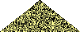 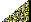 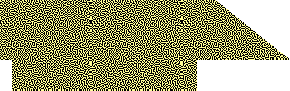 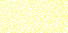 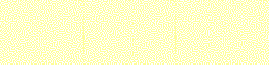 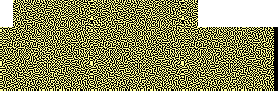 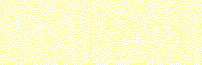 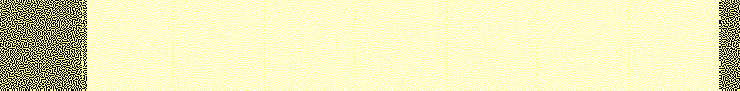 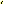 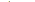 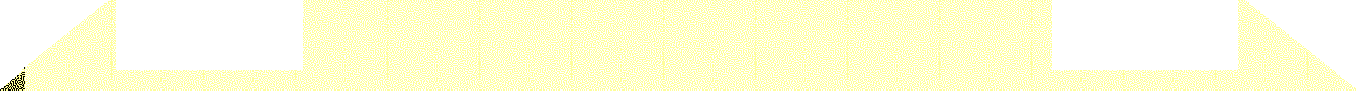 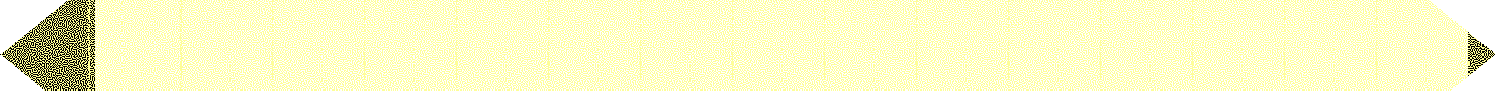 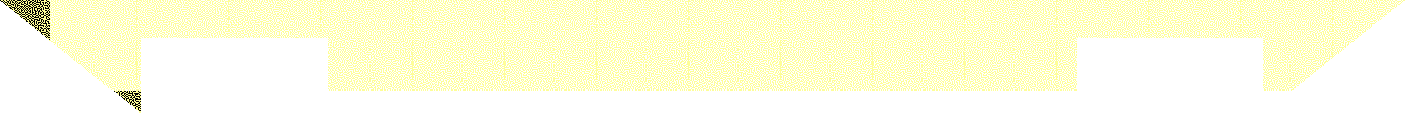 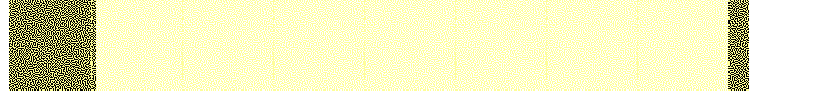 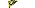 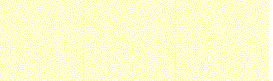 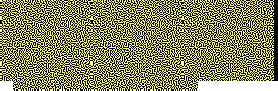 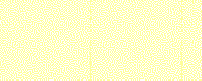 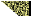 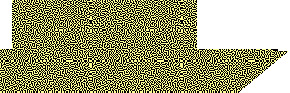 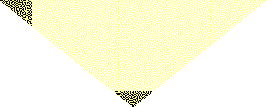 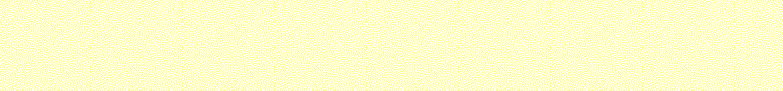 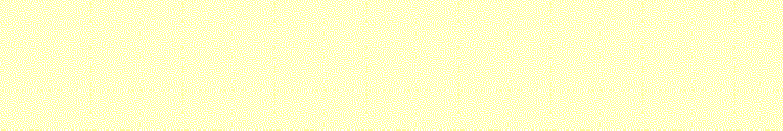 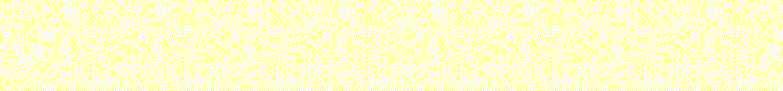 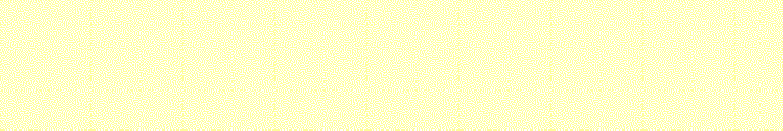 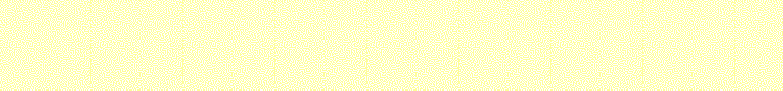 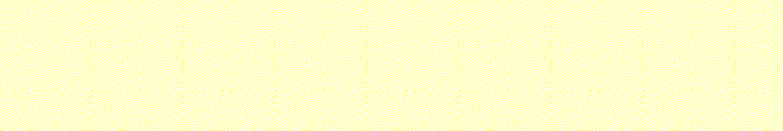 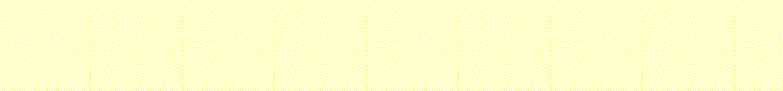 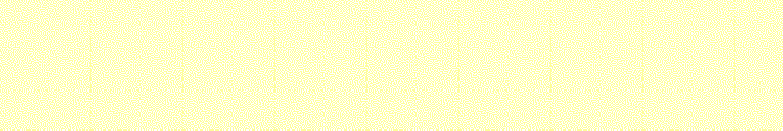 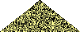 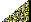 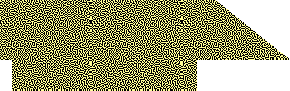 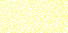 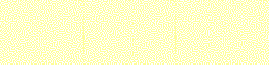 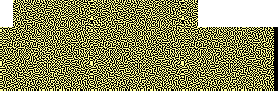 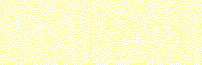 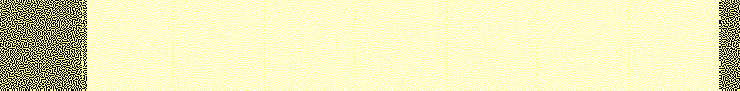 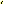 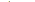 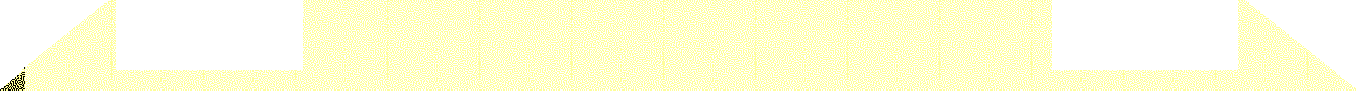 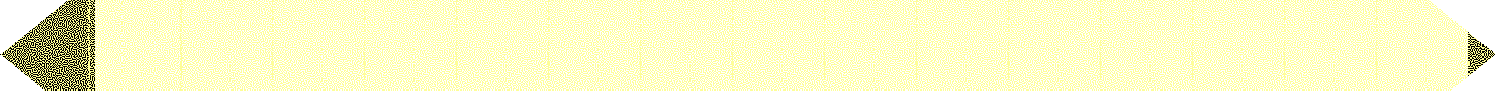 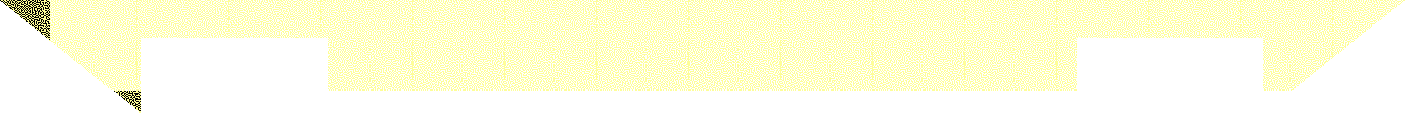 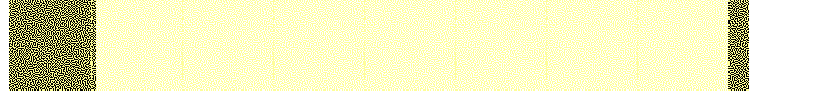 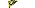 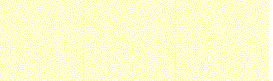 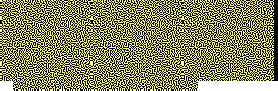 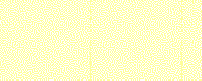 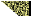 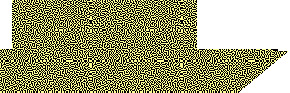 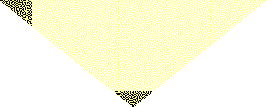 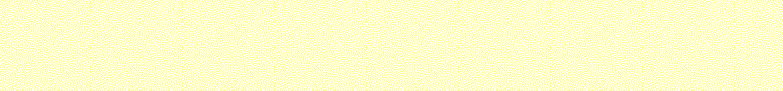 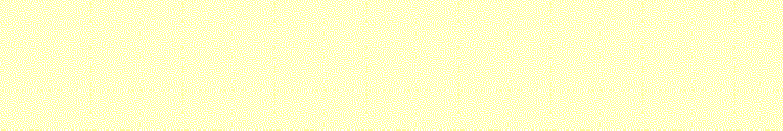 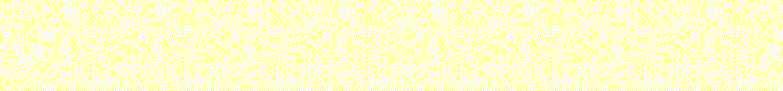 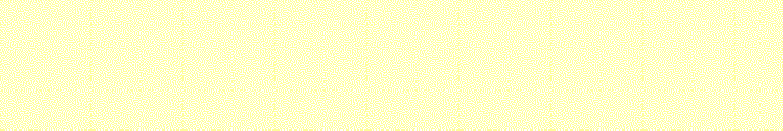 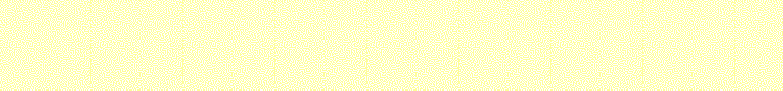 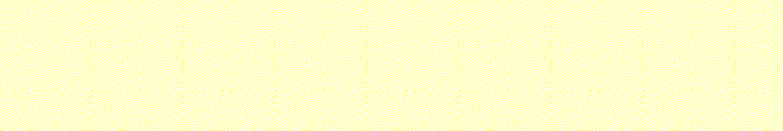 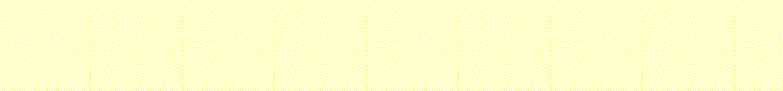 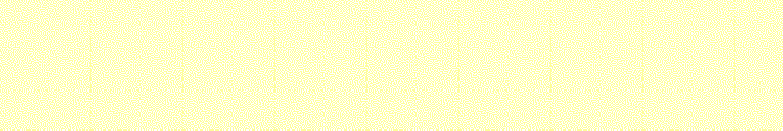 Im Anschluss an das Konzeptionsentwicklungswochenende im Frühjahr 2014 wurde im Gemeindehaus in Rhens zu allen Faktoren jeweils eine moderierte Kleingruppe mit freiwillig Mitarbeitenden aus allen Arbeitsbereichen gebildet. Die Ergebnisse der Arbeit in den Kleingruppen wurden im Herbst 2014 in einem Workshop - zu dem alle Mitarbeitenden aus dem Jugendhaus und der Jugendausschuss eingeladen waren - vorgestellt, abschließend diskutiert und als inhaltliche Ausrichtung für die Konzeption empfohlen. Alle diese Überlegungen sind in die aktuelle Konzeption mit eingeflossen. (Stand: 2018)Christliche Werte und GrundhaltungenDer spannendste Prozess in einer ohnehin spannenden Konzeptionsentwicklung war die Suche und schließlich auch das Finden der Mitte unserer Arbeit.Der zentrale Punkt der Jugendarbeit im Jugendhaus am Moselring ist die Vermittlung von christlichen Werten und Grundhaltungen. Ja klar, wird jetzt mancher Leser meinen, das Jugendhaus ist in der Trägerschaft der evangelischen Kirchengemeinde, da muss das so beschrieben werden. Weit gefehlt, die Offenheit des Prozesses zur Entwicklung der Konzeption hätte auch andere Ergebnisse zugelassen und die herausragenden Aktivitäten des Jugendhauses haben wenig mit Verkündigung und Mission zu tun. Die Hinweise zur Motivation des Handelns der beruflich Tätigen und der Ehrenamtlichen, die Diskussionen über andere inhaltliche Themen in den Kleingruppen führten aber unweigerlich dazu, die christlichen Grundhaltungen und Werte in den Mittelpunkt zu rücken.In der praktischen Arbeit sind die christlichen Inhalte im Sinne von religionspädagogischen Angeboten verschüttet. Das Jugendhaus war in diesem Bereich schon mal besser.Die Kleingruppe, die damit befasst war, das Verborgene ans Licht zu holen, hat nach ausführlicher Diskussion die folgenden Thesen formuliert:Im Jugendhaus wird ein Prozess in Gang gesetzt, der Zugänge schafft und Wege findet, die eine Auseinandersetzung mit christlichen Inhalten auf eine den Jugendlichen angemessene Weise ermöglicht. Z.B. Generationsübergreifendes Arbeiten in religionspädagogischen Projekten im Rahmen der Kirchengemeinde (Jahresthema)Evangelische Jugendarbeit versteht sich als Teil der größeren Gemeinschaft Kirchengemeinde, vertritt aber selbstbewusst einen eigenständigen Standpunkt und hat eine eigene Identität. In diesem Spannungsfeld muss eine Balance gefunden werden zwischen Gemeindearbeit und Jugendarbeit.Die Maxime für den Umgang und das Ansehen der Kinder und Jugendlichen im Jugendhaus wird durch die Gottebenbildlichkeit des Menschen vorgegeben. Sie bedingt Freiheit, Würde und Unverfügbarkeit.Wir definieren christliche Traditionen als Herkunft (praktische Sukzession) und Verankerungspunkt, sind aber dazu in der Lage, Tradition in veränderten Kontexten (z.B. den je und je unterschiedlichen und sich verändernden Lebenslagen von Jugendlichen) zu überdenken und neu zu formulieren. Wir gehen davon aus, dass die biblische Botschaft Anfang und Ziel ist und die Verkündigung der biblischen Botschaft Sinn macht.In der Gemeinschaft lernen wir, dass die Bibel uns heute noch angeht, die Inhalte in unsere Lebenswirklichkeit übertragen werden müssen und damit permanenter und individueller Aktualisierung bedürfen.Jugendarbeit bietet eine Basis dafür, Gaben zu entdecken und Talente zu fördern, sie kann charismatisch sein.Mission weiterdenken – Bonner Thesen zur Mission
Als Grundlage für die missionarische Arbeit im Jugendhaus dienen die in der Anlage 5 veröffentlichten Bonner Thesen zur Mission, die wir für unser Anliegen als sehr geeignet erachten.OffenheitDie Jugendarbeit im Jugendhaus am Moselring ist grundsätzlich als offenes System konzipiert. Offene Systeme sind organische Konstruktionen, die in der Lage sind, Einflüsse aus der Umwelt aufzunehmen. Sie entfalten sich im dynamischen Austausch mit ihrer Umwelt, variieren ihre Struktur, passen sich den Gegebenheiten an, verlieren dabei aber nicht ihre originären Systemeigenschaften. Die Eigenschaften von Organisationen, die sich als offene Systeme verstehen, sind:ein hohes Maß an Selbstorganisation,organische Strukturen mit flexibler Aufgabenverteilungvariable Abläufeschwach ausgeprägte Hierarchientransparente StrukturenOffenheit als Wert und Grundhaltung für die Arbeit im Jugendhaus bedeutet nach dieser Definition:Offenheit für Inhalte und Programme, z.B. gegenüber unterschiedlichen Formen der Jugendarbeit, neuen Ideen und Aktivitäten, dem Entdecken der eigenen Fähigkeiten und der eigenen Kreativität.Offenheit für Menschen, z.B. neuen Gruppen, neuen ehrenamtlichen MitarbeiterInnen, Jugendlichen mit Migrationshintergrund, Toleranz, Kompromisse finden.Offenheit für die unterschiedlichen Befindlichkeiten von Menschen, z.B. Fragen, Anregungen und Kritik, persönliche Probleme, Konflikte im Umgang miteinander.Offenheit im Umgang mit den Strukturen, z.B. Definitionen von Jugendarbeit, Konzeption, Kooperationspartnern, Transparenz gegenüber der Kirchengemeinde, Öffnungszeiten im Jugendhaus.Nach der Definition des offenen Systems kann es keine bedingungslose Offenheit ohne den Verlust der Systemeigenschaften geben. Der Offenheit werden durch die gesetzlichen Vorschriften z.B. Jugendschutz, jugendgefährdende Schriften/Medien (JuSchG), Rauschmittel (BtMG), durch die Unterdrückung von Minderheiten oder der Verbreitung rassistischen Gedankenmülls (Gedankengut ist hier ein zu positiv gefärbter Begriff) aber auch durch interne Regelungen im Jugendhaus Grenzen gesetzt.SelbstorganisationDie drei Zauberworte selbstorganisierter Systeme sind Kommunikation, Partizipation und Eigenverantwortung.KommunikationSeit Niklas Luhmann wissen wir, dass sich soziale Systeme durch Kommunikation konstituieren. Kommunikation bezeichnet den Prozess des gegenseitigen Informierens, Mitteilens und Verstehens. In sich selbst organisierenden Strukturen kommt dem Kommunikationsprozess eine hohe Bedeutung zu. Da müssen Absprachen und Verabredungen getroffen, Informationen ausgetauscht und weitergegeben und Inhalte und Angebote weiterentwickelt werden. Dabei spielt die Kommunikation von Menschen zu Menschen in Besprechungen, Teamsitzungen, Planungen Gruppenstunden usw. die wesentlichste Rolle. Der Bereich der virtuellen Kommunikation (Social Networking) wird immer häufiger benutzt, birgt aber im Vergleich zu einer „direkten“ Kommunikation ein hohes Maß an Fehlerquellen und Missverständnissen.PartizipationIm pädagogischen Verständnis des Begriffes – der übersetzt so viel wie Teilhabe, Mitwirkung, Mitbestimmung bedeutet – wird die Beteiligung von Kindern, Jugendlichen und freiwillig Engagierten an Entwicklungen und Entscheidungen beschrieben, die Kinder und Jugendliche direkt angehen. Die Kinder und Jugendlichen werden damit zu Akteuren und Co-Produzenten der Jugendarbeit im Jugendhaus.EigenverantwortungIn der Jugendarbeit ist die Übertragung und die Übernahme von Verantwortung Programm. Jugendarbeit ist ein Feld in dem Kinder und Jugendliche in ihrer Entwicklung unterstützt und begleitet werden. Kinder und Jugendliche lernen, für ihre Belange einzutreten, ihre Interessen wahrzunehmen und ihre Ideen umzusetzen. Sie übernehmen in diesem Spektrum Verantwortung für sich und je nach Angeboten für andere Kinder und Jugendliche. Dabei werden sie in die Lage versetzt, Entscheidungen zu treffen, Kompromisse einzugehen und lernen, mit Fehlern umzugehen.Um diese Komponenten organisatorisch zu verankern sind folgende Bedingungen zu berücksichtigen:MitarbeiterentwicklungJugendarbeit ermöglicht den ehrenamtlich Mitarbeitenden einen Raum der „informellen Bildung“ und unterstützt und fördert die Entwicklung.Den ehrenamtlichen MitarbeiterInnen wird durch ein regelmäßiges Angebot an Schulungen und Fortbildung die Möglichkeit gegeben ihre Kompetenzen zu entwickeln und zu erweitern.Die Jugendleitercard ist der Standard der Ausbildung der MitarbeiterInnenDen Jugendlichen wird die Möglichkeit geboten, Teamarbeit einzuüben und in Projektgruppen mitzuarbeiten.Die Übertragung von Verantwortung ist von Alter und Schulungsfortschritten abhängig.Übernahme von VerantwortungDie Jugendlichen zeigen ihre Bereitschaft, Verantwortung zu übernehmen.Den Jugendlichen werden mit ihrer Zustimmung Verantwortungsbereiche übertragen.Die Jugendlichen übernehmen Verantwortung für sich und andere.Die Jugendlichen wachsen mit der Verantwortung. Sie erweitern ihre Kompetenz.Die Jugendlichen stehen zu ihrer Verantwortung, sie sind kritikfähig und durch die Reflektion ihres Handelns in der Lage aus Fehlern zu lernen.Die Verantwortungsbereiche sind definiert und können erweitert werden.Die Jugendlichen können mit Geld und Material verantwortlich umgehen.Entscheidungen treffenDie Jugendlichen lernen Kompromisse zu finden und Entscheidungen zu treffen und diese zu vertreten.Die Jugendlichen sind in der Lage „Nein“ sagen zu können.Die Jugendlichen können die Konsequenzen ihres Handelns und Unterlassens abschätzen.Bei allem Spaß an der Arbeit im Jugendhaus erfordert die Selbstorganisation im Jugendhaus von den MitarbeiterInnen u.a.:Zuverlässigkeit, da sollten z. B. Terminabsprachen verlässlich sein, Einladungen fristgemäß verschickt werden, Gruppenstunden pünktlich begonnen und beendet werden und die getroffenen Vereinbarungen eingehalten werden.Fairness und Toleranz, z. B. gegenüber den pädagogischen Ansätzen unterschiedlicher Formen der Jugendarbeit, der Mitarbeitenden zu- und untereinander und dem Austausch unterschiedlicher Meinungen und Überzeugungen.Austausch und Verständigung, z.B. über gemeinsame Vorhaben, Reflektion und Auswertung von Aktivitäten, Meinungsbildung und KonzeptionsentwicklungRaum gebenFür die Entwicklung und Entfaltung der Persönlichkeit in der Adoleszenzphase (Phase des Heranwachsens) sind neben Schule und Elternhaus die Angebote der Jugendarbeit als Sozialisationselement wichtig und prägend.Jugendarbeit bietet mit ihren mitbestimmten und selbstorganisierten Strukturen einen Erfahrungsraum zum Umgang mit demokratischen Spielregeln und freiheitlichen Bedingungen. Jugendliche können im Rahmen der Jugendarbeit ihre soziale Kompetenz und ihre gesellschaftliche Verantwortung erlernen und einüben.Das Jugendhaus ist Erfahrungsraum fürDie Einübung gelingender KommunikationDas Experimentieren mit neuen Ideen und der Entwicklung von PerspektivenDas Erlernen von sozialer Kompetenz und sozialer Integration und den damit verbundenen Problemen und LösungenDie Offenheit zum Eingehen auf KompromissenJugendarbeit bietet Spielräume für die Vertretung der eigenen Interessen und die Möglichkeit zur Gestaltung ihrer Freizeit.Kindern und Jugendlichen werden Räume zur Verfügung gestellt.Die Ausstattung der Räume lässt eine sinnvolle Freizeitgestaltung zu (Einrichtung, Spielgeräte, Medien usw.).Die Räume werden für Gruppenstunden und Aktivitäten genutzt.Die Räume dienen zum Entspannen und Ausruhen, …zum ungestörten ChillenDie Öffnungszeiten sind so organisiert, dass sie den Interessen der Kinder und Jugendlichen entsprechen.Neuen Gruppen und Aktivitäten soll Raum gegeben werden.Pädagogisch ausgerichtete Jugendarbeit bietet Freiraum für die Begleitung der Kinder und Jugendlichen, dem Schutz ihrer Interessen und der Verteidigung der Anliegen der Kinder und Jugendlichen im Spannungsfeld von gesellschaftlicher Anforderung und individueller Entwicklung.Jugendarbeit nimmt das Prinzip der Gleichheit ernstJugendarbeit gibt Minderheiten RaumJugendarbeit bildetGesellschaft gestaltenJugendarbeit kann durch ihre Strukturen modellhaft ein Bild vom Umgang in und mit der Gesellschaft vermitteln. Kinder und Jugendliche lernen in der Praxis des Jugendhauses die Bedingungen und Beeinflussungsfaktoren gesellschaftlicher Prozesse kennen. Die Teilhabe an Entwicklungen und Entscheidungen liefert Begründungszusammenhänge und erläutert institutionelle Abhängigkeiten. Gleichzeitig ermutigt sie Kinder und Jugendliche zu einer offensiven Vertretung ihrer Anliegen und Rechte und wirkt so als Interessenvertretung in die Gesellschaft hinein.Die meisten Kinder und Jugendlichen lernen das Jugendhaus zunächst als Treffpunkt und „Zufluchtsort“ kennen.Die Arbeit im Jugendhaus organisiert sich in Gruppen, Aktivitäten und Projekten, die von den Kindern und Jugendlichen angenommen werden.Die Mitwirkung bei den Aktivitäten und das Prinzip, dass Jugendliche für nur geringfügig Jüngere oder Gleichaltrige Verantwortung übernehmen, fördert die Entwicklung von Erkenntnissen und Fähigkeiten bei den Jugendlichen und trägt zur Ausprägung der Selbständigkeit bei.Das gemeinsame Handeln in Teams und Gruppen verbindet auch sehr unterschiedliche Typen von Jugendlichen.Die Jugendlichen erfahren Hilfe und Unterstützung in schwierigen Lebenslagen und bei der Eingliederung in gesellschaftliche Bezüge (Schule, Arbeits- und Ausbildungsstelle usw.)Jugendarbeit hilft beim ErwachsenwerdenJugendhaus: Für das Leben danach…Die konkrete Umsetzung des Mitwirkens an der Gestaltung der Gesellschaft bedeutet für die Arbeit im Jugendhaus:Jugendarbeit engagiert sich in der GesellschaftJugendarbeit setzt sich kritisch mit gesellschaftlichen Aspekten auseinanderJugendarbeit stellt sich in der Gesellschaft darJugendarbeit fördert die Darstellung von Jugendlichen in der GesellschaftJugendarbeit bildet mit Inhalten, Schulungen und ThemenJugendarbeit macht SpaßJugendarbeit setzt sich mit Konflikten auseinanderZieleIm Konzeptionsprozess haben sich Ehrenamtliche und Hauptamtliche zusammengefunden um gemeinsam folgende Ziele zu definieren, die regelmäßig intern und in Gremien evaluiert werden.Ziel Nr. 1 Gesellschaft gestaltenDas Jugendhaus ist ein Treffpunkt für Jugendliche und wird als Ort der Gemeinschaft wahrgenommen.Positive VeränderungKoordination der unterschiedlichen Bedürfnisse und Befindlichkeiten der BesucherAngebote zur FreizeitbeschäftigungKickerSportKochen und BackenRaum zum ChillenMöglichkeiten zum Kennenlernen untereinander schaffenInformelle Treffen ermöglichenKinder und Jugendliche sollen gerne zu uns kommenEinladung an die GemeindeWahrnehmbarkeitStrukturierte ÖffnungszeitenDie Angebote werden angenommenVerabredungen werden getroffenDie Angebotspalette wird durch Mini-Projekte ergänzt, z.B. Kochkurse, FilmnachtZiel Nr. 2 Gesellschaft gestaltenIn der Jugendarbeit werden Kinder und Jugendliche in ihrer Individualität wahrgenommen und wertgeschätztPositive VeränderungBegleitung der Entwicklung von Kindern und JugendlichenStärkung des SelbstbewusstseinsErfahrung von VertrauenOffenheit im UmgangQualifizierung für die Mitarbeit (Schulungen, Seminare, Praxistage, Projekte, Juleica)Entdeckung von Fähigkeiten,Bearbeitung von Defiziten,Erlernen von SelbstreflektionÜbernahme von Verantwortung durch ehrenamtlich Mitarbeitende bei unterstützender Begleitung durch hauptberufliche FachkräfteUnterstützung bei der Auswahl von beruflichen PerspektivenHilfestellung und Unterstützung bei persönlichen BelangenWahrnehmbarkeitProgramm und Angebot,Zufriedenheit der Mitarbeitenden,Kontakte unterschiedlicher Arbeitsbereiche untereinander,Viele EinzelgesprächeGegenseitige Hilfestellungen und HilfsbereitschaftZiel Nr. 3 Gesellschaft gestaltenDas Jugendhaus ist ein Ort für soziales Lernen und gesellschaftliches EngagementPositive VeränderungDas Jugendhaus ist repressionsfreier LernortJugendliche übernehmen und tragen Verantwortung für Gruppen, Projekte, Finanzen usw.Kritikfähigkeit wird eingeübtEin hohes Maß an Selbstorganisation erfordert Auseinandersetzung mit der individuellen RolleAufgaben werden durch motivierte Akteure im Team bearbeitetGeschlechtergerechtigkeit und Gleichberechtigung sind wichtige Kriterien für die Konzeption von Programmen, Angeboten und AktionenDie Jugendarbeit im Jugendhaus nimmt gesellschaftliche Entwicklungen mit einem wachen Blick wahr und reagiert kritisch und engagiert auf diskriminierende, intolerante und faschistische TendenzenDie Jugendarbeit im Jugendhaus fördert integrative und interkulturelle Angebote für Kinder und JugendlicheWahrnehmbarkeitAktives Engagement der MitarbeitendenAktivitäten und Angebote werden in Teams entwickelt, verantwortlich durchgeführt und regelmäßig reflektiertRückmeldungen der JugendlichenAustausch bei regelmäßigem gemeinsamem EssenDer Spaß an der SacheZiel Nr. 4 Gesellschaft gestaltenDas Jugendhaus stellt die Kinder und Jugendarbeit mit einem klaren Profil in der Öffentlichkeit darPositive VeränderungNeue InternetseiteVeröffentlichungen im JAM-LayoutKonzeptionJugendhaus nach außen hin kenntlich machenVertretungsarbeit in GremienPositives Auftreten der Mitarbeitenden bei internen und öffentlichen VeranstaltungenWahrnehmbarkeitDurchsetzung der Anliegen der JugendarbeitHomogenes ErscheinungsbildInformative Internet-SeiteZiel Nr. 5 Christliche PrinzipienGemeinsam mit den Ehrenamtlichen und den Jugendlichen finden wir angemessene Formen und Räume der SpiritualitätPositive VeränderungDurch die Anregungen zum Nachdenken über Glaubensthemen wird Gemeinschaft konstituiert. Wir erreichen eine Sensibilisierung der Jugendlichen für Glaubensthemen und Verkündigung und profilieren uns stärker als Evangelische JugendarbeitIm Jugendhaus werden angemessene Formen entwickelt, um Bibel zu kommunizierenDas Jugendhaus beteiligt sich an der Gestaltung von JugendgottesdienstenFür die Freizeiten des Jugendhauses wird eine geistliche Struktur erarbeitetDie Projektarbeit mit christlichen Themen wird weiterentwickeltDas Jugendhaus beteiligt sich an diakonischen AufgabenIm Jugendhaus finden Reflektion und Austausch über geistliche Themen statt.WahrnehmbarkeitEtablierung und Ausbau der Jugendgottesdienstegeistliche Gestaltung der Sonntage auf FreizeitenWorkshops zu biblischen ThemenExperimente wagen und Angebote machenZiel Nr. 6 Christliche PrinzipienWir bringen uns als Jugendarbeit bewusst in die Arbeit der Kirchengemeinde einPositive VeränderungWir verdeutlichen Zusammenhänge in der Gemeinde und praktizieren ZusammenarbeitDie Jugendarbeit beteiligt sich am Jahresthema der KirchengemeindeDie Jugendarbeit beteiligt sich an der Mitwirkung zur Gestaltung von Gottesdiensten in der KirchengemeindeDie Jugendarbeit sucht Möglichkeiten zur generationsübergreifenden ArbeitIn der Zusammenarbeit zwischen Konfirmandenarbeit und Jugendarbeit werden neue Wege gesucht.Die Jugendarbeit pflegt Kontakte zu anderen Arbeitsbereichen in der GemeindeWahrnehmbarkeit:Wir nehmen uns gegenseitig wahr.Ziel Nr. 7 Raum gebenDas Jugendhaus bietet Raum für Arbeit, Spiel und Spaß. Das Raumkonzept gewährleistet eine ausgewogene Angemessenheit zwischen offenen und festen Angeboten unserer Jugendarbeit in kommunikativer AtmosphärePositive VeränderungRäume werden nach den Anforderungen an das Angebot und den Bedürfnissen der Kinder und Jugendlichen gestaltet.Investitionen in Gestaltung und Ausstattung der Räume findet bei der Planung des Budgets Berücksichtigung.Die Gestaltung der Räume orientiert sich an der Verbesserung und Förderung positiver Stimmungen und produktiven Arbeitens.Die Räume im Jugendhaus bieten Platz und Möglichkeiten für vielfältige Angebote der Kinder und Jugendarbeit.WahrnehmbarkeitSchöne, funktionale RäumeKinder und Jugendliche kommen gerneVielfältige AktivitätenBeteiligung der Nutzer an der Gestaltung der RäumeZiel Nr. 8 Raum gebenDas Jugendhaus bietet Raum für zeitgemäße Formen der Jugendarbeit und entwickelt und erweitert die Angebote kontinuierlich.Positive VeränderungErarbeitung eines Konzeptes für die offene JugendarbeitErweiterung von Angeboten und ProjektenInnovative Entwicklung der JugendarbeitFähigkeiten entdecken und entwickelnKonkrete Angebote an spezifische ZielgruppenWahrnehmbarkeitErweitertes SpektrumMehr AuswahlBesucher und Teilnehmer, die bisher Angebote des JAM nicht wahrgenommen habenProgramme werden veröffentlichtZiel Nr. 9 Raum gebenDie Jugendarbeit nutzt und erschließt sich Räume außerhalb des Jugendhauses. Gemeinsam mit Jugendlichen erweitern wir unseren Spiel- und Erfahrungsraum.Positive VeränderungErkundung des städtischen Umfeldes und Teilnahme an jugendgemäßen AngebotenOrganisation und Durchführung von Jugendfreizeiten und MitarbeiterschulungenEinbezug von Elementen der Erlebnispädagogik und NaturerfahrungKooperation und Zusammenarbeit bei Projekten anderer kirchlicher und kommunaler Träger, z. B. "Koblenz spielt", Kirchenkreisprojekte usw.Erschließung virtueller Räume im Internet (z.B. Discord-Server, Instagram-Seite, Internet-Seite)WahrnehmbarkeitAktivitäten an Wochenenden und in den FerienRege TeilnahmeWerbung und Prospekte, Internet-SeiteZiel Nr. 10 FinanzenIm Jugendhaus sinken konsequent die Betriebskosten (Telekommunikation, Energie, VW-Bus).Positive VeränderungÜberprüfung der bisherigen Verträge mit Energieversorgern und Umsetzung sinnvoller kostengünstigerer Alternativen unter ökologischen GesichtspunktenRefinanzierung der Kosten durch Vermietung und Verleih (z. B. Bus, Räume)Überprüfung der bestehenden Verträge mit VersicherungenOptimale Energiesparmaßnahmen im Jugendhaus (z. B. Strom, Wasser, Heizung)Wahrnehmbarkeit: „Das Jugendhaus ist dunkel, kalt und ohne Verbindung zur Außenwelt “Sinkender EnergieverbrauchKommunikation des Problems im JAMBeteiligung der Jugendlichen und MitarbeitendenZiel Nr. 11 FinanzenDie Bewirtschaftung des Jugendhauses wird von einem Controlling-Gremium begleitet.Positive VeränderungEffektiver Umgang mit den finanziellen RessourcenPlanung und Steuerung von finanziell aufwändigen Projekten und MaßnahmenSicherung des BudgetsErfüllung der BudgetrichtlinienWahrnehmbarkeitRegelmäßige Treffen des Controlling-Gremiums (zwei – drei Mal jährlich)Transparente EntscheidungenPositive JahresbilanzZiel Nr. 12 FinanzenDas Jugendhaus nutzt sinnvolle Möglichkeiten zur Beschaffung von Drittmitteln durch Fundraising-AktionenPositive VeränderungPlanung und Durchführung von Fundraising-Aktionen durch einen Arbeitskreis für die jeweiligen Aktionen
(FA: Fundraising Agency)Aufbau eines festen Spender- und UnterstützerkreisesKontinuierliche Umsetzung von kreativen Möglichkeiten zur Mittelbeschaffung Umsetzung der in der Konzeption beschriebenen Grundlagen zum FundraisingWahrnehmbarkeitSicherung der finanziellen und personellen RessourcenErfüllung der BudgetrichtlinienGute Ausstattung des JugendhausesBeteiligung der Gremien an den EntscheidungenAnlagenAnlage 1Richtlinien für den Jugendausschuss der Ev. Kirchengemeinde Koblenz-MitteEvangelische Jugendarbeit geschieht im Rahmen des Dienstes, der der Kirche Jesu Christi von ihrem Herrn an jungen Menschen aufgetragen ist. Die Arbeit vollzieht sich in unterschiedlichen Angeboten und Formen und geschieht um der Jugendlichen willen. Die Arbeit des Jugendausschusses orientiert sich am Leitbild der Kirchengemeinde. Der Ausschuss ist dem Presbyterium verantwortlich.§ l AufgabenBeratung des Presbyteriums in Fragen der Jugendarbeit mit dem Recht, Anträge an das Presbyterium zu stellenErstellung der Konzeption der Jugendarbeit und deren ständige Reflexion und FortschreibungErstellen des Etats „Dienst an der Jugend" und Verfügung über die im Haushaltsplan festgestellten Mittel gemäß den BudgetrichtlinienBeratung bei der Einstellung von hauptamtlichen Mitarbeitern/Mitarbeiterinnen, Zivildienstleistenden, Praktikanten/PraktikantinnenBerufung von ehrenamtlichen Mitarbeitern/Mitarbeiterinnen in der JugendarbeitMitsprache bei allen Veranstaltungen für die JugendKoordinierung und Förderung der Zusammenarbeit der verschiedenen Formen der Jugendarbeit innerhalb der GemeindeAbsprache und Zusammenarbeit mit anderen Diensten der GemeindeZusammenarbeit mit anderen Trägern der JugendarbeitBeschlussfassung über die Teilnahme an Veranstaltungen zur Qualifizierung ehrenamtlicher Mitarbeiter/MitarbeiterinnenMitwirkung beim Jahresbericht des/der hauptamtlichen Mitarbeiters/Mitarbeiterin§ 2 ZusammensetzungDer Jugendausschuss ist paritätisch durch Mitglieder des Presbyteriums und Vertretern der Jugendarbeit aus dem Jugendhaus besetzt.Dem Ausschuss gehören an:z.Zt. vier Vertreter /Vertreterinnen des Presbyteriums einschließlich des/der für die Jugendarbeit zuständigen Pfarrers/Pfarrerinje ein/e Vertreter/Vertreterin der Produktgruppen des Jugendhausesder/die hauptamtliche Mitarbeiter/Mitarbeiterinder Zivildienstleistendendie Praktikanten/Praktikantinnendie Presbyter / Presbyterinnen werden vom Presbyterium für die Dauer von vier Jahren gewähltDie Vertreter der Produktgruppen im Jugendausschuss werden in der Regel für ein Jahr von den Produktgruppen vorgeschlagen und vom Presbyterium bestätigt.Der / die hauptamtliche Mitarbeiter/Mitarbeiterin und der / die für die Jugendarbeit zuständige Pfarrer / Pfarrerin sind geborene Mitglieder des Jugendausschusses.Der Zivildienstleistende und die Praktikanten/Praktikantinnen gehören dem Ausschuss für die Dauer ihrer Tätigkeit mit beratender Stimme an.§ 3 VorsitzDer/die Vorsitzende wird aus der Mitte des Ausschusses gewählt. Seine/ihre Amtszeit dauert vier Jahre, die Wahl bedarf der Bestätigung des Presbyteriums.§ 4 ArbeitsweiseDer Ausschuss tritt in der Regel einmal im Monat zusammen. Die Jugendausschusssitzung ist öffentlich. Jedes Mitglied hat das Recht, den Ausschluss der Öffentlichkeit zu verlangen.Der/die Vorsitzende bereitet die Sitzung vor und leitet sie. Die Beschlüsse werden in einem Protokoll festgehalten.Die Einladung erfolgt unter Angabe der Tagesordnung und mit der Anlage des Protokolls der vorhergehenden Sitzung mindestens eine Woche vor der Sitzung.Der Ausschuss ist beschlussfähig, bei der Anwesenheit von mehr als der Hälfte der stimmberechtigten MitgliederBeschlüsse bedürfen einer Mehrheit von mehr als der Hälfte der anwesenden stimmberechtigten MitgliederDer Jugendausschuss verfügt über die Haushaltsmittel im Rahmen der Budgetrichtlinien für das Jugendhaus. Die Budgetrichtlinien sind Bestandteil dieser Ordnung.Die Produktgruppen sind verpflichtet, dem Jugendausschuss in einem Turnus von drei Monaten über die Verwendung der Mittel Rechenschaft abzulegen.§ 5 SchlussbestimmungenDiese Richtlinien treten nach der Beschlussfassung durch das Presbyterium in KraftÄnderungen dieser Richtlinien sind durch Beschluss des Presbyteriums möglich.Anlage 2Budgetrichtlinien für das Jugendhaus am Moselring der Ev. Kirchengemeinde Koblenz-MitteEntsprechend § 163 a der Verwaltungsordnung der Ev. Kirche im Rheinland erlässt das Presbyterium der Ev. Kirchengemeinde Koblenz-Mitte die nachfolgenden Budgetrichtlinien. Die vom Presbyterium beschlossene Konzeption „Neue Steuerung im Jugendhaus" ist Grundlage für das nachfolgend beschriebene Verfahren.§1Die Richtlinien haben das Ziel, die eigenständige verantwortliche Bewirtschaftung der Ressourcen der Jugendarbeit der Ev. Kirchengemeinde Koblenz Mitte zu fördern und damit Handlungsspielraum zu sichern. Unter Jugendarbeit ist zu verstehen das vollständige Angebot der Kinder- und Jugendarbeit in der Ev. Kirchengemeinde Koblenz-Mitte. Nachfolgend wird hierfür der Begriff „Jugendhaus" verwendet.Mittel dazu ist das Budget als Gesamtheit der jährlichen Einnahmen und Ausgaben des Haushaltsplanes für das Jugendhaus mit Ausnahme der Personalausgaben für die hauptamtlich Mitarbeitenden. Das Jugendhaus besitzt dazu grundsätzlich die Budgetkompetenz, also die Ermächtigung, den eigenen Etat zielgerichtet selbständig zu bewirtschaften. Die Budgetkompetenz umfasst auch die eigenständige und eigenverantwortliche Erschließung zusätzlicher Ressourcen.§2Das Jugendhaus erstellt Produktbeschreibungen, die die Gesamtheit der Leistungen erfasst, die im Rahmen der Jugendarbeit nach Entscheidung des Presbyteriums erbracht werden sollen (Leistungsbeschreibung). Die Produktbeschreibungen sind jährlich fortzuschreiben und bis zum 30.04. eines jeden Jahres mit einem Ergebnisbericht dem Presbyterium vorzulegen.Die Leistungsbeschreibungen sind Grundlage zur Aufstellung des jährlichen Haushaltsplanes und eines Finanzplanes des Jugendhauses, der jeweils das laufende Haushaltsjahr und die folgenden vier Jahre umfasst. Der Finanzplan ist Anlage zum Haushaltsplan.Zur Aufstellung des Gesamthaushaltes der Ev. Kirchengemeinde Koblenz-Mitte gibt der Jugendausschuss dem Presbyterium rechtzeitig die im kommenden Jahr zu erwartenden Einnahmen und Ausgaben des Jugendhauses bekannt. Einnahmen und Ausgaben müssen unter Berücksichtigung der vom Presbyterium zugesagten Zuweisung ausgeglichen sein. Nach Beratung durch den Bau- und Finanzausschuss ermittelt das Presbyterium der Ev. Kirchengemeinde Koblenz-Mitte die Zuschusssumme für das Jugendhaus und stellt den Haushaltsplan fest.§3Die Ansätze in den Haushaltsstellen ermächtigen zu einer entsprechenden Verfügung durch den Jugendausschuss der Ev. Kirchengemeinde Koblenz-Mitte im Rahmen des geltenden Rechts.Es können unechte Deckungsvermerke eingerichtet werden, d.h., Mehreinnahmen berechtigen zu Mehrausgaben.Der Stellenplan des Jugendhauses wird vom Presbyterium beschlossen. Die Einstellung und Einstufung der Mitarbeitenden erfolgt im Rahmen dieses Stellenplanes durch das Presbyterium.§4Die Kassenverwaltung und die Personalverwaltung erfolgen durch das Gemeindeamt beim Ev. Gemeindeverband Koblenz. Alle Einnahmen und Ausgaben des Jugendhauses werden über die Kassenverwaltung abgewickelt. Einnahmen sind unverzüglich der Kassenverwaltung zuzuführen; entstehende Ausgaben sind der Kassenverwaltung rechtzeitig durch Vorlage aussagefähiger Unterlagen zur Zahlbarmachung zugänglich zu machen.Spendenbescheinigungen werden durch die Kassenverwaltung ausgestellt.Das Anordnungsrecht nach § 126 der Verwaltungsordnung übt der/die Vorsitzende des Jugendausschusses aus. Die Zeichnung der sachlichen Richtigkeit wird dem/der hauptamtlichen Jugendleiter/-in übertragen. Die rechnerische Richtigkeit der Kassenanordnungen zeichnet die Kassenverwaltung.§5Der Jugendausschuss hat bis zum 30.04. eines Haushaltsjahres das Rechnungsergebnis des Vorjahres mit notwendigen Erläuterungen (Ergebnisbericht) zu beraten und das Aufgabenprofil für das kommende Jahr und die folgenden vier Jahre festzulegen. Die Feststellung der Jahresrechnung erfolgt durch das Presbyterium.Sollte im Laufe eines Rechnungsjahres der Haushaltsausgleich erheblich gefährdet sein, ist das Presbyterium hiervon unverzüglich zu unterrichten. Bis zu dessen Entscheidung dürfen keine weiteren Rechtsverpflichtungen aufgenommen oder Rücklagenentnahmen ohne vorherige Zustimmung des Presbyteriums vorgenommen werden. Bei wesentlichen Veränderungen innerhalb des Haushaltsjahres ist dem Presbyterium ebenfalls unverzüglich zu berichten.Für das Jugendhaus wird eine Ausgleichsrücklage eingerichtet.. Bei einer erkennbaren geringfügigen Unterdeckung (bis 10 % der Haushaltssumme) im laufenden Haushaltsjahr, können Mittel der eigenen Ausgleichsrücklage durch vorherigen Beschluss des Jugendausschusses in Anspruch genommen werden.Für das Jugendhaus wird eine Inventarbeschaffungsrücklage eingerichtet, die mindestens 50 % des Neubeschaffungswertes des Inventars betragen sollte. Falls dieser Wertansatz noch nicht erreicht ist, soll auf eine Angleichung in den nächsten 5 Jahren hin gearbeitet werden.Rechnungsüberschüsse sind der Ausgleichsrücklage des Jugendhauses zu 75 % zuzuführen. Der Rest ist dem Zuschussgeber für die Gesamtdeckung des Gesamtetats der Gemeinde zu erstatten.Für das Jugendhaus wird eine Rücklage „Jugendbus" eingerichtet, die für Überschüsse oder Fehlbeträge aus dem Einsatz des Busses des Jugendhauses zur Verfügung steht.Die Verwendung zweckgebundener Zuschüsse oder Spenden ist gesondert auszuweisen.§6Das Controlling hat das Ziel, permanent das vom Presbyterium vorgegebene Aufgabenprofil mit dem tatsächlichen Handeln der im Jugendhaus Mitarbeitenden abzugleichen§7Das vorstehende Verfahren wird erstmalig für das Haushaltsjahr 1999 angewendet. Die Richtlinien treten zum 01.01.1999 in KraftBeschlossen in der Sitzung des Presbyteriums der Ev. Kirchengemeinde Koblenz-Mitte am 16.11.1998.Anlage 3Thesen zum Fundraising im JugendhausFundraising ist eine Möglichkeit, Menschen dafür zu gewinnen, die Arbeit im Jugendhaus kennen zu lernen und zu unterstützen.
Aktionen zur Mittelbeschaffung wirken in die Gemeinde und in die Öffentlichkeit hinein und ermöglichen die Kontaktaufnahme und den Beziehungsaufbau zu unterschiedlichen Personen, Gruppen und Firmen. Jugendarbeit wird in der Öffentlichkeit diffus als wichtig wahrgenommen (…ist schon gut, wenn die Jugendlichen von der Straße weg sind). In Fundraising-Aktionen bietet sich die Möglichkeit Inhalte und Angebote der Jugendarbeit professionell darzustellen und für Aufmerksamkeit zu sorgen.Nur durch eine Erhöhung der Drittmittel bleiben „Spielräume“ für die Arbeit im Jugendhaus erhalten.
Das Budget und die öffentlichen und kirchlichen Zuschüsse stellen eine Grundsicherung der Arbeit im Jugendhaus dar. Um die Ausstattung an Medien, Material und Raumangebot den Erfordernissen der Jugendarbeit und den Bedürfnissen der Jugendlichen immer wieder neu anzupassen ist eine erhöhte Konzentration auf die Akquise von Drittmitteln erforderlich.Entwicklung kreativer und phantasievoller Formen zur Mittelbeschaffung
Die kreative Energie, die wir bei der Planung und Durchführung von Aktivitäten in der Jugendarbeit zeigen, sollte auch bei der Planung und Durchführung von Fundraising- Aktionen zum Tragen kommen.Gestaltung von bedarfsgerechten Aktionen
Im Bereich der Jugendarbeit weisen wir konkrete Projekte mit entsprechenden Kosten aus, für die wir um Unterstützung bitten. Die Aktionen sind zeitlich befristet. Zur Durchführung der Aktionen sind der Aufbau und die Pflege eines Unterstützerkreises unerlässlich.Überprüfung und Fortschreibung der Rahmenbedingungen der Jugendarbeit und ihre transparente Darstellung nach innen und außen
Um die Anliegen qualifiziert darzustellen sind die Strukturen und die Konzeption der Jugendarbeit, ihre Arbeitsweise, Inhalte und Ziele zu kommunizieren. Die Unterstützer sollen wissen, woran sie bei uns sind.Genaue Planung eines Fundraising-Projektes in Form und Inhalt
Definition des Projektes: Was? Warum? Wann? Wer? Wie teuer? …
Klärung des Zieles der Aktion: Was wollen wir erreichen
Bestimmung einer Zielgruppe: Wen wollen wir gewinnen? Was lässt sich über deren Interesse aussagen? Wie lässt sich diese Zielgruppe ansprechen? Wie ist Motivation zu wecken? Wie kann Unterstützung gewonnen werden?
Projektdurchführung: Voraussetzungen? Arbeitsschritte? Personalaufwand? Investitionskosten? Zeitaufwand?
Abschluss der Aktion: „Danke“ sagen, EvaluationAnlage 4Bonner Thesen zur MissionJeder christlichen Mission ist ihr Grund gelegt im missionarischen Handeln Gottes, wie es sich in seiner Geschichte mit seinem Volk Israel und im Kommen seines Sohnes Jesus Christus gezeigt hat. Als Kirche sind wir hineingenommen in diese Bewegung Gottes. Von ihr her dürfen wir Mission in unserer Zeit weiter denken, um für die Botschaft des Evangeliums glaubwürdig zu werben.Mission weiter denken heißt, Auskunftsfähigkeit über den christlichen Glauben und Ausdrucksfähigkeit des Glaubens als Zeichen missionarischer Kompetenz für die Verhältnisse unserer pluralen Volkskirche zu beschreiben. Mission will nicht überreden, sondern überzeugen, wovon das eigene Herz voll ist. Sie respektiert die Vielfalt menschlicher Lebens- und Glaubensgeschichten und sieht in deren Pluralität eine Chance.Mission weiter denken heißt, aus Glanz und Elend der Missionsgeschichte zu lernen. Nachzudenken ist darüber, wie vorangegangene Mission mit ihrer Wirkungsgeschichte zu beurteilen ist und warum die missionarischen Programme der beiden letzten Jahrhunderte ihre Ziele nicht erreicht haben.Mission weiter denken ist nötig, weil Anlässe der Verständigung über den Glauben sich seltener ergeben als früher. Es geht um eine Verbesserung der Kommunikationsfähigkeit und Kommunikationswilligkeit ; dabei greifen spirituelle Tiefe, Erwerb von Fertigkeiten sowie strukturelle Verbesserungen ineinander.Mission weiter denken heißt, den Missionsbegriff zu öffnen: Missionarisch ist, was für den christlichen Glauben wirbt. Nötig ist der Abschied von einer Festlegung der Mission auf Modelle missionarischen Gemeindeaufbaus und von einer Identifizierung mit Evangelisationsveranstaltungen und Glaubenskursen.Mission weiter denken heißt, die Erfahrung zu würdigen, dass der christliche Glaube prozesshaft ist, fragmentarisch bleibt und auch scheitern kann. Der Glaube im Leben eines Menschen ist unverfügbar; er wächst eher unspektakulär und weniger sichtbar. Das relativiert die Einseitigkeit einer Mission, die auf Bekehrung zielt.Mission weiter denken heißt, die ethischen Standards christlichen Handelns auch bei der Mission einzuhalten. Es geht um die Entwicklung eines Vertrauensverhältnisses, das dem Inhalt des Evangeliums entspricht. Der gute Zweck rechtfertigt nicht Methoden der Manipulation und das Überschreiten religiöser Schamgrenzen.Mission weiter denken ermöglicht eine umfassendere Würdigung kirchlichen Handelns. Der Missionsbegriff eignet sich nicht als Instrument zur unmittelbaren Legitimation von Sparprozessen - außer man setzt voraus, dass eine durch Mission erreichte explizite Glaubensaussage prinzipiell höher zu bewerten sei als Glaubenserfahrungen in Bereichen anderen kirchlichen Handelns.Deshalb treten wir für eine Mission ein, die vielfältig für ihre Sache wirbt und um die Fülle von Geistesgaben weiß. Sie ist offen dafür, von ihrem Gegenüber etwas zu lernen, was den eigenen Glauben bereichert. Sie ermutigt Menschen zu einem eigenen kulturellen Ausdruck ihres Glaubens. Sie schätzt das Medium der Kultur als Chance, Menschen für die Kommunikation über Inhalte des Glaubens zu gewinnen. Sie geht nicht an Bewusstsein und kritischer Reflexion vorbei und will eine nachhaltige Mission mit Qualität sein.